SOCIAL MEMBERSOCIAL MEMBERSOCIAL MEMBERSOCIAL MEMBERSOCIAL MEMBERSOCIAL MEMBERSOCIAL MEMBERSOCIAL MEMBER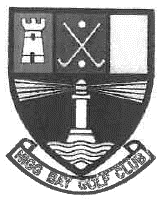 Nigg Bay Golf ClubNigg Bay Golf ClubSt Fitticks RoadSt Fitticks RoadTorryTorryAberdeenAberdeenAB11 9QTTel: 01224 871286Tel: 01224 871286Fax: 01224 873418Fax: 01224 873418E-mail:E-mail:niggbay@hotmail.co.ukniggbay@hotmail.co.ukniggbay@hotmail.co.ukApplication for Social MembershipApplication for Social MembershipApplication for Social MembershipApplication for Social MembershipATTACHATTACH(Please Use Block Capitals)(Please Use Block Capitals)(Please Use Block Capitals)(Please Use Block Capitals)PHOTOPHOTOHEREHEREFull name:Full name:Full name:Full name:Full name:Full name:Full name:Full name:Date of Birth:Date of Birth:Date of Birth:Date of Birth:Date of Birth:Date of Birth:Date of Birth:Date of Birth:Address:Address:Address:Address:Address:Address:Address:Address:Telephone:Telephone:Telephone:Telephone:Telephone:Telephone:Telephone:Telephone:Occupation:Occupation:Occupation:Occupation:Occupation:Occupation:Occupation:Occupation:Email Address:Email Address:Email Address:Email Address:Email Address:Email Address:Email Address:Email Address:I am also a member of:                                                               I am also a member of:                                                               I am also a member of:                                                               I am also a member of:                                                               I am also a member of:                                                               I am also a member of:                                                               I am also a member of:                                                               I am also a member of:                                                               We the undersigned, believe the above named candidate to be suitable and We the undersigned, believe the above named candidate to be suitable and We the undersigned, believe the above named candidate to be suitable and We the undersigned, believe the above named candidate to be suitable and We the undersigned, believe the above named candidate to be suitable and We the undersigned, believe the above named candidate to be suitable and We the undersigned, believe the above named candidate to be suitable and We the undersigned, believe the above named candidate to be suitable and recommend him for election as a Member of Nigg Bay Golf Club.recommend him for election as a Member of Nigg Bay Golf Club.recommend him for election as a Member of Nigg Bay Golf Club.recommend him for election as a Member of Nigg Bay Golf Club.recommend him for election as a Member of Nigg Bay Golf Club.recommend him for election as a Member of Nigg Bay Golf Club.recommend him for election as a Member of Nigg Bay Golf Club.recommend him for election as a Member of Nigg Bay Golf Club.Proposed By:Proposed By:Proposed By:Proposed By:Proposed By:Proposed By:Proposed By:Proposed By:Seconded By:Seconded By:Seconded By:Seconded By:Seconded By:Seconded By:Seconded By:Seconded By:Office use only:Office use only:Office use only:Office use only:Office use only:Office use only:Office use only:Office use only:Secretary:Secretary:Secretary:Secretary:Secretary:Secretary:Secretary:Secretary:To be displayed in new Applicants folder from                                until              To be displayed in new Applicants folder from                                until              To be displayed in new Applicants folder from                                until              To be displayed in new Applicants folder from                                until              To be displayed in new Applicants folder from                                until              To be displayed in new Applicants folder from                                until              To be displayed in new Applicants folder from                                until              To be displayed in new Applicants folder from                                until              